Czy konserwy mięsne są wciąż tym, czym były kilkanaście lat temu?Czy czas zmienił konserwy mięsne, czy wciąż są to produkty, których należy unikać? Zdecydowanie nie! Aktualnie to pełnowartościowy produkt, który warto włączyć do swojej diety.Konserwy mięsne - wysoka jakość i bez konserwantówKonserwy mięsne większości z nas kojarzą się z biwakami oraz czasami dzieciństwa, kiedy świadomość na temat zdrowego odżywiania, delikatnie mówiąc, kulała. Jednak to już przeszłość!Konserwy mięsne - co zmieniło się na przestrzeni lat?Konserwy mięsne wytwarzane w dzisiejszych czasach ni jak mają się do tych, które produkowano kilkanaście lat temu. Aktualnie nie są to odpady mięsne najgorszej jakości, które przeznaczano właśnie w celu produkowania mięsnych konserw. Teraz wytwarza się je z mięsa najlepszej jakości oraz przygotowuje w taki sposób, by mimo braku konserwantów zachowały swój główny atut, czyli długą datę przydatności. Jak możesz wykorzystać ten produkt?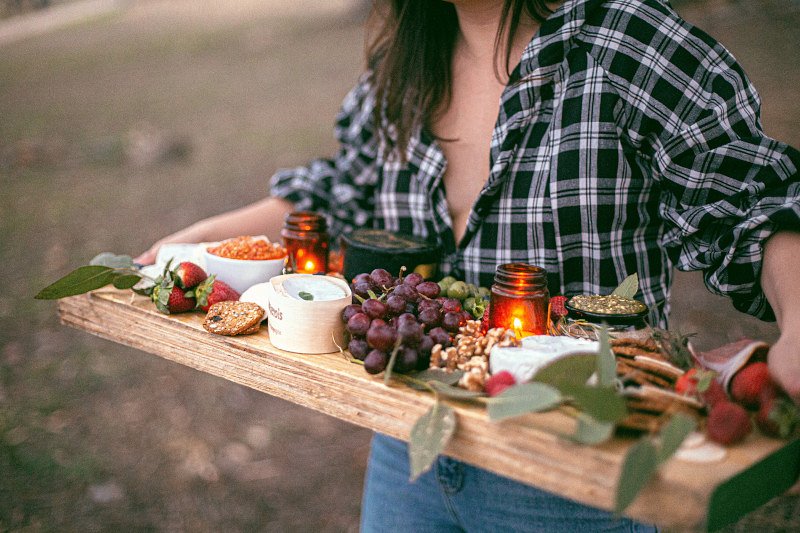 Gdzie i jak wykorzystać konserwy z mięsa?Konserwy mięsne to produkty, których niebywałą zaletą jest wszechstronność oraz długa data ważności. Z tego powodu świetnie sprawdzą się jako produkt na czarną godzinę w każdej domowej spiżarni. Przez swoją uniwersalność idealnie nadają się także dla studentów - są gotowe do spożycia zaraz po otwarciu, dlatego nie potrzebujesz ani piekarnika, ani płyty grzewczej, aby je przyrządzić. Konserwy mięsne to także sprawdzony prowiant na wszelkiego rodzaju wyjazdy - są bardzo odporne na warunki atmosferyczne - nie straszny im ani upał, ani duży mróz. Przekonaj się sam!